                    T.C. AYANCIK BELEDİYESİ MECLİS KARARI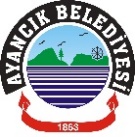 KARAR – 70-   İlçemizde yapımı planlanmış olan Karakestane kaynak suyunun SUKAP kapsamında yapılabilmesi için, 08.12.2023 tarih ve 67 numaralı meclis kararı ile karar verilen mevcut ihalesi devam eden şehir şebekesinden eksik kalan işlerle beraber işin ihale edilebilmesi için %50’si İller Bankası A.Ş.’ den hibe, %50’si Belediyemiz imkanlarından olmak üzere İller Bankası A.Ş.’ den 61.975.890,00 (Altmışbirmilyon dokuzyüzyetmişbeşbin sekizyüzdoksan) TL kredi kullanılmasına, kredi evraklarının hazırlanmasına ve Belediye Başkanı Hayrettin KAYA’ya yetki verilmesine,  ekte maktu olarak hazırlanmış kararın kabulüne 5393 sayılı Belediye Kanununun 18.maddesi ( d ) bendi gereği oy birliği ile karar verildi.Hayrettin KAYA 			Fatma ÜSTÜN  		Hakan Aycan ALTINTAŞBelediye ve Meclis Başkanı        	Katip Üye			Katip ÜyeKarar Tarihi25.12.2023	25.12.2023	Karar No70Belediye Meclisini Teşkil Edenlerin Adı ve Soyadı BİRLEŞİM: 1 OTURUM:1DÖNEM:ARALIK  2023/2 OlağanüstüBelediye Meclisini Teşkil Edenlerin Adı ve Soyadı BİRLEŞİM: 1 OTURUM:1DÖNEM:ARALIK  2023/2 Olağanüstü Belediye Başkanı:     Hayrettin KAYA Katip Üyeler : Fatma ÜSTÜN -  Hakan Aycan ALTINTAŞ Belediye Başkanı:     Hayrettin KAYA Katip Üyeler : Fatma ÜSTÜN -  Hakan Aycan ALTINTAŞ Belediye Başkanı:     Hayrettin KAYA Katip Üyeler : Fatma ÜSTÜN -  Hakan Aycan ALTINTAŞBelediye Meclisini Teşkil Edenlerin Adı ve Soyadı BİRLEŞİM: 1 OTURUM:1DÖNEM:ARALIK  2023/2 OlağanüstüBelediye Meclisini Teşkil Edenlerin Adı ve Soyadı BİRLEŞİM: 1 OTURUM:1DÖNEM:ARALIK  2023/2 OlağanüstüOTURUMA KATILANLAR:  Necati SÖNMEZ-  Ramazan YILDIZ - Seyfi ÖZER - İhsan EKMEKÇİ - Cihan ÖZKAYA- Mustafa Aybars YAVUZ -  Özer YILDIRIM – Muhammet AĞAN - Ferhat ÜNALOTURUMA KATILAMAYANLAR:   -OTURUMA KATILANLAR:  Necati SÖNMEZ-  Ramazan YILDIZ - Seyfi ÖZER - İhsan EKMEKÇİ - Cihan ÖZKAYA- Mustafa Aybars YAVUZ -  Özer YILDIRIM – Muhammet AĞAN - Ferhat ÜNALOTURUMA KATILAMAYANLAR:   -OTURUMA KATILANLAR:  Necati SÖNMEZ-  Ramazan YILDIZ - Seyfi ÖZER - İhsan EKMEKÇİ - Cihan ÖZKAYA- Mustafa Aybars YAVUZ -  Özer YILDIRIM – Muhammet AĞAN - Ferhat ÜNALOTURUMA KATILAMAYANLAR:   -